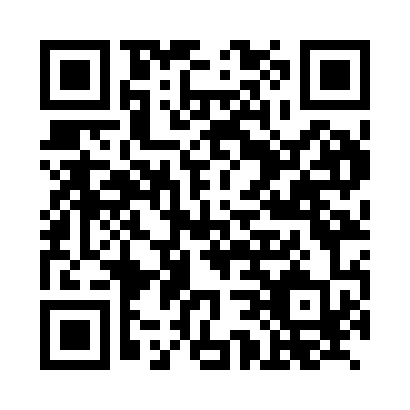 Prayer times for Almstedt, GermanyWed 1 May 2024 - Fri 31 May 2024High Latitude Method: Angle Based RulePrayer Calculation Method: Muslim World LeagueAsar Calculation Method: ShafiPrayer times provided by https://www.salahtimes.comDateDayFajrSunriseDhuhrAsrMaghribIsha1Wed3:165:501:175:218:4611:082Thu3:125:481:175:218:4711:113Fri3:085:461:175:228:4911:154Sat3:045:441:175:238:5111:185Sun3:035:421:175:238:5211:226Mon3:025:401:175:248:5411:237Tue3:025:391:175:258:5611:248Wed3:015:371:175:258:5711:249Thu3:005:351:175:268:5911:2510Fri3:005:331:175:279:0111:2611Sat2:595:321:175:279:0211:2712Sun2:585:301:175:289:0411:2713Mon2:585:291:175:299:0511:2814Tue2:575:271:175:299:0711:2915Wed2:565:251:175:309:0811:2916Thu2:565:241:175:309:1011:3017Fri2:555:231:175:319:1111:3118Sat2:555:211:175:329:1311:3119Sun2:545:201:175:329:1411:3220Mon2:545:181:175:339:1611:3321Tue2:535:171:175:339:1711:3322Wed2:535:161:175:349:1911:3423Thu2:525:151:175:349:2011:3424Fri2:525:131:175:359:2111:3525Sat2:515:121:175:359:2311:3626Sun2:515:111:175:369:2411:3627Mon2:515:101:175:379:2511:3728Tue2:505:091:185:379:2611:3829Wed2:505:081:185:389:2811:3830Thu2:505:071:185:389:2911:3931Fri2:495:061:185:399:3011:39